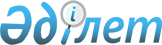 О внесении изменений в решение городского маслихата от 19 декабря 2014 года № 34/267 "О городском бюджете на 2015-2017 годы"
					
			Утративший силу
			
			
		
					Решение Балхашского городского маслихата Карагандинской области от 20 ноября 2015 года № 44/344. Зарегистрировано Департаментом юстиции Карагандинской области 25 ноября 2015 года № 3510. Прекращено действие в связи с истечением срока, на который решение было принято (письмо Балхашского городского маслихата Карагандинской области от 13 января 2016 года № 1-23/5)      Сноска. Прекращено действие в связи с истечением срока, на который решение было принято (письмо Балхашского городского маслихата Карагандинской области от 13.01.2016 № 1-23/5).

      В соответствии с Бюджетным кодексом Республики Казахстан от 4 декабря 2008 года, Законом Республики Казахстан от 23 января 2001 года "О местном государственном управлении и самоуправлении в Республике Казахстан" городской маслихат РЕШИЛ:

      1. Внести в решение городского маслихата от 19 декабря 2014 года № 34/267 "О городском бюджете на 2015-2017 годы" (зарегистрировано в Реестре государственной регистрации нормативных правовых актов за № 2913, опубликовано в газетах "Балқаш өңірі" от 16 января 2015 года № 4-5 (12255), "Северное Прибалхашье" от 16 января 2015 года № 4-5 (1326), в информационно-правовой системе "Әділет" от 23 января 2015 года) следующие изменения:

      1) пункт 1 изложить в новой редакции:

      "1. Утвердить городской бюджет на 2015-2017 годы согласно приложениям 1, 2 и 3 к настоящему решению, в том числе на 2015 год в следующих объемах:

      1) доходы – 5 583 765 тысяч тенге, в том числе по:

      налоговым поступлениям – 3 720 481 тысяч тенге;

      неналоговым поступлениям – 29 362 тысяч тенге;

      поступлениям от продажи основного капитала – 465 460 тысяч тенге;

      поступлениям трансфертов – 1 368 462 тысяч тенге;

      2) затраты – 5 635 936 тысяч тенге;

      3) чистое бюджетное кредитование – 0 тысяч тенге:

      бюджетные кредиты – 0 тысяч тенге;

      погашение бюджетных кредитов – 0 тысяч тенге;

      4) сальдо по операциям с финансовыми активами – минус 3289 тысяч тенге, в том числе:

      приобретение финансовых активов – 0 тысяч тенге;

      поступления от продажи финансовых активов государства – 3289 тысяч тенге;

      5) дефицит (профицит) бюджета – минус 48 882 тысяч тенге;

      6) финансирование дефицита (использование профицита) бюджета – 48 882 тысяч тенге:

      поступление займов – 0 тысяч тенге;

      погашение займов – 0 тысяч тенге;

      используемые остатки бюджетных средств – 48 882 тысяч тенге.";

      2) пункт 20 исключить;

      3) приложения 1 и 5 к указанному решению изложить в новой редакции согласно приложению 1 и 2 к настоящему решению.

      2. Настоящее решение вводится в действие с 1 января 2015 года.

 Городской бюджет на 2015 год Расходы по бюджетным программам,
реализуемые в поселке Гулшат на 2015 год
					© 2012. РГП на ПХВ «Институт законодательства и правовой информации Республики Казахстан» Министерства юстиции Республики Казахстан
				Председатель сессии,

секретарь городского маслихата

К. Рахимберлина

Приложение 1

к решению городского маслихата

от 20 ноября 2015 года

№ 44/344

Приложение 1

к решению городского маслихата

от 19 декабря 2014 года

№ 34/267

Категория

 

Категория

 

Категория

 

Категория

 

Сумма, (тысяч тенге)

 

Класс

 

Класс

 

Класс

 

Сумма, (тысяч тенге)

 

Подкласс

 

Подкласс

 

Сумма, (тысяч тенге)

 

Наименование

 

Сумма, (тысяч тенге)

 

I. Доходы

 

5583765

 

1

 

Налоговые поступления

 

3720481

 

01

 

Подоходный налог

 

1248113

 

2

 

Индивидуальный подоходный налог

 

1248113

 

03

 

Социальный налог

 

922458

 

1

 

Социальный налог

 

922458

 

04

 

Hалоги на собственность

 

813502

 

1

 

Hалоги на имущество

 

599702

 

3

 

Земельный налог

 

67314

 

4

 

Hалог на транспортные средства

 

146415

 

5

 

Единый земельный налог

 

71

 

05

 

Внутренние налоги на товары, работы и услуги

 

711509

 

2

 

Акцизы

 

11796

 

3

 

Поступления за использование природных и других ресурсов

 

610232

 

4

 

Сборы за ведение предпринимательской и профессиональной деятельности

 

83465

 

5

 

Налог на игорный бизнес

 

6016

 

08

 

Обязательные платежи, взимаемые за совершение юридически значимых действий и (или) выдачу документов уполномоченными на то государственными органами или должностными лицами

 

24899

 

1

 

Государственная пошлина

 

24899

 

2

 

Неналоговые поступления

 

29362

 

01

 

Доходы от государственной собственности

 

22225

 

1

 

Поступления части чистого дохода государственных предприятий

 

113

 

5

 

Доходы от аренды имущества, находящегося в государственной собственности

 

22112

 

02

 

Поступления от реализации товаров (работ, услуг) государственными учреждениями, финансируемыми из государственного бюджета

 

95

 

1

 

Поступления от реализации товаров (работ, услуг) государственными учреждениями, финансируемыми из государственного бюджета

 

95

 

06

 

Прочие неналоговые поступления

 

7042

 

1

 

Прочие неналоговые поступления

 

7042

 

3

 

Поступления от продажи основного капитала

 

465460

 

01

 

Продажа государственного имущества, закрепленного за государственными учреждениями

 

434583

 

1

 

Продажа государственного имущества, закрепленного за государственными учреждениями

 

434583

 

03

 

Продажа земли и нематериальных активов

 

30877

 

1

 

Продажа земли

 

27391

 

2

 

Продажа нематериальных активов

 

3486

 

4

 

Поступления трансфертов 

 

1368462

 

02

 

Трансферты из вышестоящих органов государственного управления

 

1368462

 

2

 

Трансферты из областного бюджета

 

1368462

 

Функциональная группа

 

Функциональная группа

 

Функциональная группа

 

Функциональная группа

 

Функциональная группа

 

Сумма, (тысяч тенге)

 

Функциональная подгруппа

 

Функциональная подгруппа

 

Функциональная подгруппа

 

Функциональная подгруппа

 

Сумма, (тысяч тенге)

 

Администратор бюджетных программ

 

Администратор бюджетных программ

 

Администратор бюджетных программ

 

Сумма, (тысяч тенге)

 

Программа

 

Программа

 

Сумма, (тысяч тенге)

 

Наименование

 

Сумма, (тысяч тенге)

 

II. Затраты

 

5 635 936

 

01

 

Государственные услуги общего характера

 

272 941

 

1

 

1

 

Представительные, исполнительные и другие органы, выполняющие общие функции государственного управления

 

157 617

 

112

 

Аппарат маслихата района (города областного значения)

 

23 546

 

001

 

Услуги по обеспечению деятельности маслихата района (города областного значения)

 

23 444

 

003

 

Капитальные расходы государственного органа

 

102

 

122

 

Аппарат акима района (города областного значения)

 

101 174

 

001

 

Услуги по обеспечению деятельности акима района (города областного значения)

 

101 174

 

123

 

Аппарат акима района в городе, города районного значения, поселка, села, сельского округа

 

32 897

 

001

 

Услуги по обеспечению деятельности акима района в городе, города районного значения, поселка, села, сельского округа

 

32 897

 

1

 

2

 

Финансовая деятельность

 

3 647

 

459

 

Отдел экономики и финансов района (города областного значения)

 

3 647

 

003

 

Проведение оценки имущества в целях налогообложения

 

3 147

 

010

 

Приватизация, управление коммунальным имуществом, постприватизационная деятельность и регулирование споров, связанных с этим

 

500

 

9

 

Прочие государственные услуги общего характера

 

111 677

 

454

 

Отдел предпринимательства и сельского хозяйства района (города областного значения)

 

29 009

 

001

 

Услуги по реализации государственной политики на местном уровне в области развития предпринимательства и сельского хозяйства

 

28 859

 

007

 

Капитальные расходы государственного органа 

 

150

 

458

 

Отдел жилищно-коммунального хозяйства, пассажирского транспорта и автомобильных дорог района (города областного значения)

 

27 671

 

001

 

Услуги по реализации государственной политики на местном уровне в области жилищно-коммунального хозяйства, пассажирского транспорта и автомобильных дорог

 

24 280

 

013

 

Капитальные расходы государственного органа 

 

3 391

 

459

 

Отдел экономики и финансов района (города областного значения)

 

27 068

 

001

 

Услуги по реализации государственной политики в области формирования и развития экономической политики, государственного планирования, исполнения бюджета и управления коммунальной собственностью района (города областного значения)

 

26 868

 

015

 

Капитальные расходы государственного органа

 

200

 

486

 

Отдел земельных отношений, архитектуры и градостроительства района (города областного значения)

 

27 929

 

001

 

Услуги по реализации государственной политики в области регулирования земельных отношений, архитектуры и градостроительства на местном уровне

 

27 929

 

02

 

Оборона

 

10 028

 

1

 

Военные нужды

 

10 028

 

01

 

122

 

Аппарат акима района (города областного значения)

 

10 028

 

0

 

005

 

Мероприятия в рамках исполнения всеобщей воинской обязанности

 

10 028

 

2

 

Организация работы по чрезвычайным ситуациям

 

0

 

122

 

Аппарат акима района (города областного значения)

 

0

 

007

 

Мероприятия по профилактике и тушению степных пожаров районного (городского) масштаба, а также пожаров в населенных пунктах, в которых не созданы органы государственной противопожарной службы

 

0

 

03

 

Общественный порядок, безопасность, правовая, судебная, уголовно-исполнительная деятельность

 

26 934

 

9

 

Прочие услуги в области общественного порядка и безопасности

 

26 934

 

458

 

Отдел жилищно-коммунального хозяйства, пассажирского транспорта и автомобильных дорог района (города областного значения)

 

26 934

 

458

 

021

 

Обеспечение безопасности дорожного движения в населенных пунктах

 

26 934

 

04

 

Образование

 

3 202 118

 

1

 

Дошкольное воспитание и обучение

 

705 486

 

464

 

Отдел образования района (города областного значения)

 

705 486

 

040

 

Реализация государственного образовательного заказа в дошкольных организациях образования

 

705 486

 

2

 

Начальное, основное среднее и общее среднее образование

 

2 371 142

 

464

 

Отдел образования района (города областного значения)

 

2 371 142

 

003

 

Общеобразовательное обучение

 

2 153 891

 

006

 

Дополнительное образование для детей 

 

217 251

 

4

 

9

 

Прочие услуги в области образования

 

125 490

 

464

 

Отдел образования района (города областного значения)

 

125 490

 

001

 

Услуги по реализации государственной политики на местном уровне в области образования

 

49 834

 

005

 

Приобретение и доставка учебников, учебно-методических комплексов для государственных учреждений образования района (города областного значения)

 

25 796

 

007

 

Проведение школьных олимпиад, внешкольных мероприятий и конкурсов районного (городского) масштаба

 

4 000

 

012

 

Капитальные расходы государственного органа

 

124

 

015

 

Ежемесячная выплата денежных средств опекунам (попечителям) на содержание ребенка-сироты (детей-сирот), и ребенка (детей), оставшегося без попечения родителей

 

40 478

 

022

 

Выплата единовременных денежных средств казахстанским гражданам, усыновившим (удочерившим) ребенка (детей)-сироту и ребенка (детей), оставшегося без попечения родителей 

 

897

 

067

 

Капитальные расходы подведомственных государственных учреждений и организаций

 

2 480

 

068

 

Обеспечение повышения компьютерной грамотности населения

 

1 881

 

06

 

Социальная помощь и социальное обеспечение

 

301 770

 

1

 

Социальное обеспечение

 

3 471

 

464

 

Отдел образования района (города областного значения)

 

3 471

 

030

 

Содержание ребенка (детей), переданного патронатным воспитателям

 

3 471

 

6

 

2

 

Социальная помощь

 

247 888

 

123

 

Аппарат акима района в городе, города районного значения, поселка, села, сельского округа

 

1 899

 

003

 

Оказание социальной помощи нуждающимся гражданам на дому

 

1 899

 

451

 

Отдел занятости и социальных программ района (города областного значения)

 

234 251

 

002

 

Программа занятости

 

29 740

 

005

 

Государственная адресная социальная помощь

 

453

 

006

 

Оказание жилищной помощи 

 

11 360

 

007

 

Социальная помощь отдельным категориям нуждающихся граждан по решениям местных представительных органов

 

88 333

 

010

 

Материальное обеспечение детей-инвалидов, воспитывающихся и обучающихся на дому

 

1 576

 

014

 

Оказание социальной помощи нуждающимся гражданам на дому

 

45 674

 

016

 

Государственные пособия на детей до 18 лет

 

1 920

 

017

 

Обеспечение нуждающихся инвалидов обязательными гигиеническими средствами и предоставление услуг специалистами жестового языка, индивидуальными помощниками в соответствии с индивидуальной программой реабилитации инвалида

 

24 459

 

023

 

Обеспечение деятельности центров занятости населения

 

3 269

 

052

 

Проведение мероприятий, посвященных семидесятилетию Победы в Великой Отечественной войне

 

27 467

 

464

 

Отдел образования района (города областного значения)

 

11 738

 

008

 

Социальная поддержка обучающихся и воспитанников организаций образования очной формы обучения в виде льготного проезда на общественном транспорте (кроме такси) по решению местных представительных органов

 

11 738

 

9

 

Прочие услуги в области социальной помощи и социального обеспечения

 

50 411

 

09

 

451

 

Отдел занятости и социальных программ района (города областного значения)

 

50 411

 

001

 

Услуги по реализации государственной политики на местном уровне в области обеспечения занятости и реализации социальных программ для населения

 

36 055

 

011

 

Оплата услуг по зачислению, выплате и доставке пособий и других социальных выплат

 

1 187

 

050

 

Реализация Плана мероприятий по обеспечению прав и улучшению качества жизни инвалидов

 

13 169

 

07

 

Жилищно-коммунальное хозяйство

 

699 187

 

1

 

Жилищное хозяйство

 

257 491

 

458

 

Отдел жилищно-коммунального хозяйства, пассажирского транспорта и автомобильных дорог района (города областного значения)

 

5 632

 

031

 

Изготовление технических паспортов на объекты кондоминиумов

 

518

 

049

 

Проведение энергетического аудита многоквартирных жилых домов

 

5 114

 

467

 

Отдел строительства района (города областного значения)

 

209 916

 

003

 

Проектирование и (или) строительство, реконструкция жилья коммунального жилищного фонда

 

209 916

 

479

 

Отдел жилищной инспекции района (города областного значения)

 

41 943

 

001

 

Услуги по реализации государственной политики на местном уровне в области жилищного фонда

 

40 486

 

005

 

Капитальные расходы государственного органа

 

1 457

 

7

 

2

 

Коммунальное хозяйство

 

222 934

 

458

 

Отдел жилищно-коммунального хозяйства, пассажирского транспорта и автомобильных дорог района (города областного значения)

 

222 934

 

011

 

Обеспечение бесперебойного теплоснабжения малых городов

 

110 520

 

012

 

Функционирование системы водоснабжения и водоотведения

 

12 414

 

026

 

Организация эксплуатации тепловых сетей, находящихся в коммунальной собственности районов (городов областного значения)

 

100 000

 

7

 

3

 

Благоустройство населенных пунктов

 

218 762

 

123

 

Аппарат акима района в городе, города районного значения, поселка, села, сельского округа

 

11 121

 

008

 

Освещение улиц населенных пунктов

 

4 580

 

009

 

Обеспечение санитарии населенных пунктов

 

1 152

 

011

 

Благоустройство и озеленение населенных пунктов

 

5 389

 

458

 

Отдел жилищно-коммунального хозяйства, пассажирского транспорта и автомобильных дорог района (города областного значения)

 

207 641

 

015

 

Освещение улиц в населенных пунктах

 

88 629

 

016

 

Обеспечение санитарии населенных пунктов

 

6 857

 

017

 

Содержание мест захоронений и захоронение безродных

 

3 834

 

018

 

Благоустройство и озеленение населенных пунктов

 

108 321

 

08

 

Культура, спорт, туризм и информационное пространство

 

396 189

 

8

 

1

 

Деятельность в области культуры

 

100 288

 

123

 

Аппарат акима района в городе, города районного значения, поселка, села, сельского округа

 

10 474

 

123

 

006

 

Поддержка культурно-досуговой работы на местном уровне

 

10 474

 

455

 

Отдел культуры и развития языков района (города областного значения)

 

89 814

 

003

 

Поддержка культурно-досуговой работы

 

89 814

 

8

 

2

 

Спорт

 

115 103

 

465

 

Отдел физической культуры и спорта района (города областного значения)

 

115 103

 

001

 

Услуги по реализации государственной политики на местном уровне в сфере физической культуры и спорта

 

7 840

 

005

 

Развитие массового спорта и национальных видов спорта

 

96 564

 

006

 

Проведение спортивных соревнований на районном (города областного значения) уровне

 

4 472

 

007

 

Подготовка и участие членов сборных команд района (города областного значения) по различным видам спорта на областных спортивных соревнованиях

 

6 227

 

8

 

3

 

Информационное пространство

 

121 060

 

455

 

Отдел культуры и развития языков района (города областного значения)

 

80 360

 

006

 

Функционирование районных (городских) библиотек

 

63 627

 

007

 

Развитие государственного языка и других языков народа Казахстана

 

16 733

 

456

 

Отдел внутренней политики района (города областного значения)

 

40 700

 

002

 

Услуги по проведению государственной информационной политики

 

40 700

 

9

 

Прочие услуги по организации культуры, спорта, туризма и информационного пространства

 

59 738

 

455

 

Отдел культуры и развития языков района (города областного значения)

 

13 075

 

001

 

Услуги по реализации государственной политики на местном уровне в области развития языков и культуры

 

13 075

 

456

 

Отдел внутренней политики района (города областного значения)

 

46 663

 

001

 

Услуги по реализации государственной политики на местном уровне в области информации, укрепления государственности и формирования социального оптимизма граждан

 

12 945

 

003

 

Реализация мероприятий в сфере молодежной политики

 

33 218

 

032

 

Капитальные расходы подведомственных государственных учреждений и организаций

 

500

 

10

 

Сельское, водное, лесное, рыбное хозяйство, особо охраняемые природные территории, охрана окружающей среды и животного мира, земельные отношения

 

28 512

 

10

 

1

 

Сельское хозяйство

 

23 411

 

467

 

Отдел строительства района (города областного значения)

 

1 397

 

467

 

010

 

Развитие объектов сельского хозяйства

 

1 397

 

473

 

Отдел ветеринарии района (города областного значения)

 

22 014

 

001

 

Услуги по реализации государственной политики на местном уровне в сфере ветеринарии 

 

12 817

 

003

 

Капитальные расходы государственного органа

 

727

 

005

 

Обеспечение функционирования скотомогильников (биотермических ям) 

 

1 885

 

007

 

Организация отлова и уничтожения бродячих собак и кошек

 

6 000

 

008

 

Возмещение владельцам стоимости изымаемых и уничтожаемых больных животных, продуктов и сырья животного происхождения

 

92

 

010

 

Проведение мероприятий по идентификации сельскохозяйственных животных 

 

493

 

9

 

Прочие услуги в области сельского, водного, лесного, рыбного хозяйства, охраны окружающей среды и земельных отношений

 

5 101

 

9

 

473

 

Отдел ветеринарии района (города областного значения)

 

5 101

 

011

 

Проведение противоэпизоотических мероприятий

 

5 101

 

11

 

Промышленность, архитектурная, градостроительная и строительная деятельность

 

14 154

 

2

 

Архитектурная, градостроительная и строительная деятельность

 

14 154

 

467

 

Отдел строительства района (города областного значения)

 

12 289

 

001

 

Услуги по реализации государственной политики на местном уровне в области строительства

 

12 289

 

486

 

Отдел земельных отношений, архитектуры и градостроительства района (города областного значения)

 

1 865

 

004

 

Разработка схем градостроительного развития территории района и генеральных планов населенных пунктов 

 

1 865

 

12

 

Транспорт и коммуникации

 

331 268

 

1

 

Автомобильный транспорт

 

327 135

 

458

 

Отдел жилищно-коммунального хозяйства, пассажирского транспорта и автомобильных дорог района (города областного значения)

 

327 135

 

022

 

Развитие транспортной инфраструктуры

 

3 362

 

023

 

Обеспечение функционирования автомобильных дорог

 

323 773

 

9

 

Прочие услуги в сфере транспорта и коммуникаций

 

4 133

 

458

 

Отдел жилищно-коммунального хозяйства, пассажирского транспорта и автомобильных дорог района (города областного значения)

 

4 133

 

037

 

Субсидирование пассажирских перевозок по социально значимым городским (сельским), пригородным и внутрирайонным сообщениям 

 

4 133

 

13

 

Прочие

 

352 420

 

3

 

Поддержка предпринимательской деятельности и защита конкуренции

 

680

 

454

 

Отдел предпринимательства и сельского хозяйства района (города областного значения)

 

680

 

006

 

Поддержка предпринимательской деятельности

 

680

 

9

 

Прочие

 

351 740

 

454

 

Отдел предпринимательства и сельского хозяйства района (города областного значения)

 

24 954

 

033

 

Субсидирование процентной ставки по кредитам для реализации проектов в моногородах

 

24 954

 

458

 

Отдел жилищно-коммунального хозяйства, пассажирского транспорта и автомобильных дорог района (города областного значения)

 

326 786

 

044

 

Текущее обустройство моногородов

 

326 786

 

459

 

Отдел экономики и финансов района (города областного значения)

 

0

 

012

 

Резерв местного исполнительного органа района (города областного значения) 

 

0

 

14

 

Обслуживание долга

 

163

 

1

 

Обслуживание долга

 

163

 

459

 

Отдел экономики и финансов района (города областного значения)

 

163

 

021

 

Обслуживание долга местных исполнительных органов по выплате вознаграждений и иных платежей по займам из областного бюджета

 

163

 

15

 

Трансферты

 

252

 

1

 

Трансферты

 

252

 

459

 

Отдел экономики и финансов района (города областного значения)

 

252

 

006

 

Возврат неиспользованных (недоиспользованных) целевых трансфертов

 

252

 

Ш. Чистое бюджетное кредитование

 

0

 

Бюджетные кредиты

 

Погашение бюджетных кредитов

 

0

 

IV. Сальдо по операциям с финансовыми активами

 

-3 289

 

Приобретения финансовых активов

 

0

 

Поступления от продажи финансовых активов государства

 

3 289

 

V. Дефицит (профицит) бюджета

 

-48 882

 

VI. Финансирование дефицита (использование профицита) бюджета

 

48 882

 

Поступление займов

 

0

 

Погашение займов

 

0

 

Категория

 

Категория

 

Категория

 

Категория

 

Сумма, (тысяч тенге)

 

Класс

 

Класс

 

Класс

 

Сумма, (тысяч тенге)

 

Подкласс 

 

Подкласс 

 

Сумма, (тысяч тенге)

 

Наименование

 

Сумма, (тысяч тенге)

 

8

 

Используемые остатки бюджетных средств

 

48882

 

01

 

Остатки бюджетных средств

 

48882

 

1

 

Свободные остатки бюджетных средств

 

48882

 

Приложение 2

к решению городского маслихата

от 20 ноября 2015 года

№ 44/344

Приложение 5

к решению городского маслихата

от 19 декабря 2014 года

№ 34/267

Функциональная группа

 

Функциональная группа

 

Функциональная группа

 

Функциональная группа

 

Функциональная группа

 

Сумма, (тысяч тенге)

 

Функциональная подгруппа

 

Функциональная подгруппа

 

Функциональная подгруппа

 

Функциональная подгруппа

 

Сумма, (тысяч тенге)

 

Администратор бюджетных программ

 

Администратор бюджетных программ

 

Администратор бюджетных программ

 

Сумма, (тысяч тенге)

 

Программа

 

Программа

 

Сумма, (тысяч тенге)

 

Наименование

 

Сумма, (тысяч тенге)

 

Всего

 

21078

 

01

 

Государственные услуги общего характера

 

12784

 

1

 

Представительные, исполнительные и другие органы, выполняющие общие функции государственного управления

 

12784

 

123

 

Аппарат акима района в городе, города районного значения, поселка, села, сельского округа

 

12 784

 

001

 

Услуги по обеспечению деятельности акима района в городе, города районного значения, поселка, села, сельского округа

 

12 784

 

06

 

Социальная помощь и социальное обеспечение

 

1119

 

2

 

Социальная помощь

 

1119

 

123

 

Аппарат акима района в городе, города районного значения, поселка, села, сельского округа

 

1119

 

003

 

Оказание социальной помощи нуждающимся гражданам на дому

 

1 119

 

07

 

Жилищно-коммунальное хозяйство

 

2860

 

3

 

Благоустройство населенных пунктов

 

2860

 

123

 

Аппарат акима района в городе, города районного значения, поселка, села, сельского округа

 

2 860

 

008

 

Освещение улиц населенных пунктов

 

2 303

 

009

 

Обеспечение санитарии населенных пунктов

 

557

 

08

 

Культура, спорт, туризм и информационное пространство

 

4315

 

1

 

Деятельность в области культуры

 

4315

 

123

 

Аппарат акима района в городе, города районного значения, поселка, села, сельского округа

 

4315

 

006

 

Поддержка культурно-досуговой работы на местном уровне

 

4 315

 

